WASECA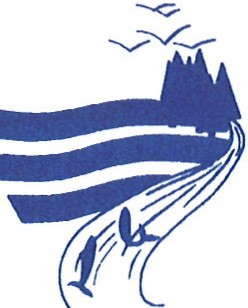 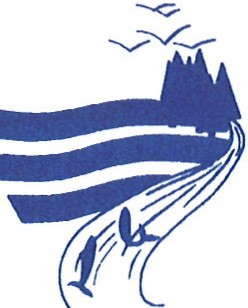 SOIL AND WATER CONSERVATION DISTRICT105 22nd Avenue N.E. Waseca, MN 56093Phone (507) 835-4800Final Approved Minutes   The meeting of the Waseca County SWCD Board of Supervisors was held at the Waseca Soil and Water Conservation District’s meeting room on March 17, 2016.  The meeting was called to order at 6:30 p.m. By Wayne Cords. Members Present					Staff PresentLarry Hagen		 				Eric Gulbransen, District ManagerJessie Shaffer, Secretary	                                                    Adrienne Justman, Administrative AssistantTodd Stencel, Treasurer					Tyler PolsterWayne Cords. ChairmanScott Hildebrandt, Vice-ChairThe agenda was reviewed and no changes were made. Motion was made by Stencel, seconded by Hildebrandt, to approve the agenda as written.  Motion carried. All yesMinutes of the February Board Meeting were distributed to the supervisors prior to the meeting. There was one change that needed to be made to the bills noted.  Motion was made by Shaffer, seconded by Stencel, to approve the minutes with this change made. Motion carried. All yes.Cash flow worksheet was reviewed. The treasurer’s report dated February 2016 was presented to the Boardfor review. Motion was made by Stencel, seconded by Hagen, to approve the Treasurers Report. Motion carried. All yes.Bills: (See Attached) Motion was made by Hildebrandt, seconded by Stencel, to approve payment for the presented invoices that total $18,515.54. Motion carried. All yes.Old BusinessGBERBA – February 23 – Tyler Polster attended this meeting. He reported that they discussed the amount of the current grants and the possibility of hiring a Le Sueur Watershed Technician. They also discussed their position in regards to the MN River Commission.Area 6 Meeting – March 1 – Polster and Gulbransen attended this meeting. He reported that there was a panel discussion on shared services and the local capacity grants. The main topics of discussion were what was and was not allowable within the regulations of the grant. There was also a presentation on the 1 Watershed 1 Plan program. They presented an example and a vision of a pilot plan. Tom Gile from BWSR was present and gave a presentation of the current status of the Buffer Law and mapping project. Farmer Forum – March 9 – Polster attended this event with Adrienne Justman, Eric Gulbransen, Adam Arndt, Jim Smith and Todd Stencel. Polster reported on the presentations which included the Buffer mapping project. A Series of tool available to landowners to gather information about and the history of their land. There was also a presentation on the safety regulations and procedures for building demolition; and a presentation on the Nitrogen management plan. Goose Lake Timber Sale Update – Gulbransen informed the Board that the logging company that was contracted to do the work has requested an extension from the County Board.      Page 2 SWCD MinutesMarch 17, 2016Old Business Cont. Other meetings – GBERBA – Shafer reported on the meeting that she attended. The board signed a MN River Commission opposition letter. The reasoning being that there are other organizations already in place to carry out the work that they are proposing to do. As an incentive for landowners to participate in the Ag Water Quality certification program, GBERBA has decided to give $100 to those who complete an application. They are also going to be using LCCMR grant funds to run a cost share program to update septic systems that are out of compliance. During the meeting they also looked at grant funds spent in each of the participating counties. MN River Congress – March 10 – This meeting looked at opportunities for Conservation Drainage. There was a presentation from a MN River Specialist on Invasive species and the studies being done to track their spread. There were nominations for the Board positions; there were no changes to the positions. The meeting also included small group interest discussions.  New BusinessAnnual Reports – Justman presented the Annual report summary, the 2015 Financial report, and the 2016 Budget report to the Board. Gulbransen presented the 2016 Plan of Work. A motion was made by Hildebrandt, seconded by Stencel, to approve the reports as presented. Motion carried by voice vote. CRWP Presence  -- Gulbransen reported that the CRWP director has made a request that there be a representative from the SWCD at the CRWP meetings on a regular basis. Shafer stated that she would be interested in attending. Local Capacity Building Grant – Work Plan – Gulbransen presented the revised work plan. Motion was made by Hildebrandt, seconded by Stencel, to approve the work plan and submit it to BWSR for review. Motion carried by voice vote. DNR Walk-in Access Program – Gulbransen presented the information that he had received about the DNR Walk-in Access Program. The goal is to open up more land for public hunting. The DNR is offering landowners $10-14/acre for a one year contract which allows the public to hunt on designated areas of their property. The SWCD will be responsible for facilitating these contracts. Motion was made by Hildebrandt, seconded by Stencel, to approve this agreement. Motion carried by voice vote. Agency Reports: No Agency Reports were made. Page 3 SWCD MinutesMarch 17, 2016Staff Reports:  Tyler Polster reported on his activities for the past month which included NRCS sponsored training, Ag Water Quality certification training, and wrapping up the final orders for the 2016 Tree Program. Eric Gulbransen stated that his time has been spent completing the annual reports, working with Kelly Hunt on an erosion project and attending a variety of meetings.   Justman reported that her time was spent on beginning to make the changes needed to do the payroll switch over and completing the annual reports.Motion was made by Hildebrandt, seconded by Stencel, to adjourn the meeting. Motion carried by voice vote.  March BillsSteele Co. SWCDHours2928.22Expenses/Mileage	240.24Clemons PropertiesMarch Rent665.00Jared J DufaultAccounting125.00Todd KolanderTree Refund1149.97Sportsman StopGas28.354th Quarter 2015 Payroll13378.76Total18515.54